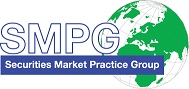 SMPG – SRD II Task Force – Shareholder Identity31 December 2018Table of Contents1.	Objectives of the SRD II task force	42.	Shareholder identification – request – table 1	43.	Shareholder identification – response – table 2	6List of participants to the task forceObjectives of the SRD II task forceThe objective of the SRD II task force is to review the tables in the Annex to the implementing regulation (https://eur-lex.europa.eu/legal-content/EN/TXT/?qid=1546244107743&uri=CELEX:32018R1212) and identify:any new ISO 20022 message required, and any change request to existing messages. Shareholder identification – request – table 1Two options were identifiedRe-utilise a minimised version of the Corporate Action Notification, seev.031, CANO messageRequest a new ISO20022 messageNMPGs are to provide feedback on the proposal for usage of the CANO to trigger a shareholder identification request versus the creation of a new message in 20022 bearing in mind that a new messages could be available in May 2020 (see option 2 in the slide below) whilst the changes to the CANO will only be available in the SR2020, thus in November 2020.Option 1 – If we were to re-utilise the CANO message, change requests will be needed, as indicated in blue in the below mapping of the elements contained in table 1 of the implementing regulation (the changes would impact both the corporate action notification message – CANO – and the corporate actions cancellation advice message – CACA):Specification of the requestfield one – COAF – as we reuse the CANO, the CORP should be maintained and use NONREF in the market practice;field two – event type – creation of new CAEV dedicated to this disclosure type (change request needed). To be treated as a mandatory event with no options;field three – scope of the request – Optional indicator element to be put in the corporate actions details – to be populated with YES if present (change request needed);field four – ISINfield five – record datefield six – issuer deadline (change request needed);field seven – threshold (change request needed);field eight – flag Y or N. If Y, then we need to have a method for calculation (narrative) – (change request needed);Specification regarding the recipient to whom the response must be sentfield one – new party (change request needed) + NVR to ensure this is populated for this CAEV + option as LEI and prop field two – we add the name in the party fieldfield three – we add the address in the party field with multiple optionsOption 2 – If we were to request a new ISO 20022 message, the structure of such message will be something as:SEME reference (located in the BAH in ISO 20022)notification type ->restricted to NEWM + REPL + CANC + WITHprocessing status -> restricted to COMP and CONFCORP -> NONREF  COAFEvent type – to be createdMandatory event type – MANDISINAccount details – GENR Balances not to be openedCorporate actions detailsDates – Record date Issuer deadline – to be created (SRD II specific)Securities quantity – threshold quantity – to be created (SRD II specific)Date from which the shares have been held – to be created (SRD II specific) with value Y and then a network validation rule need to be implemented to ensure a narrative (COMP) is thereparty – new party to be created (SRD II specific) and then a network validation rule need to be implemented to ensure this field is present and populated for the CAEV + option available are LEI and prop code (mandatory) + name (mandatory) + address (web/BIC/email address/postal address field/narrative)Shareholder identification – response – table 2Two opinions are currently under discussions:the response is to be provided by the intermediary in the chain that has it to the entity indicated in part B of the shareholder identification requestthe response is to be provided by each intermediary to the one ahead in the chainAs we didn’t have consensus on one of the two options, a question has been asked to the European Commission on the way they expect the flow to work. In the meantime, we concentrated on option A, as the one supported by the majority of the countries who have published their draft transposition of the directive.A new message in 20022 will be requested. The elements contained in table 2 have been mapped as follows:Specification of the requestfield one – COAF field two – SEME (located in the BAH in ISO 20022)field three – event type – same as in table 1field four – ISINfield five – record dateInformation regarding shareholding by responding intermediaryfield one – a new party field that should allow LEI and proprietary code field two – same as above with the NAME optionfield three – total holding balance field four – own account holding balance (sub-balance)field five – client account holding balance(sub-balance) – the sum of d and e needs to be equal to cThe need of field six and seven is not clear and different options are possible:  Option 1a – we send one message for each account the intermediary has with the intermediary up the chain + we keep field six and seven in sequence B Option 1b – we send one message for each account the intermediary has with the intermediary up the chain + we keep field six and seven in sequence B + we amend sequence C by adding the account number of the holder in the books of the responding intermediaryOption 2a – we send one message per intermediary + we move field six and seven in sequence C Option 2b – we send one message per intermediary + we move field six and seven in sequence C + we amend sequence C by adding the account number of the holder in the books of the responding intermediaryfield six – a new party field (account servicer) that should allow LEI and proprietary codefield seven – SAFE (we stick with the ISO standards) linked to the party in field sixInformation held by the responding intermediary regarding shareholder identity field 1a – a new party field (shareholder party – legal entity) that should allow LEI, proprietary code, BICfield 1b – a new party field (shareholder party – natural person) that should allow MIFID/MIFIR codes (NPID or CONCAT) – look at the MIFIR reporting ISO messages – issue on joint account to be discussed further field 2a and 2b are under the same logic as 1a and 1b – we propose using the MIFIR reporting ISO messages field 3 to 9 – using existing ISO codesfield 10 – new qualifier O = prop account of the intermediaryN = another intermediaryB = prop account in our booksU = ?field 11 – held quantity/balancefield 12 – initial holding date (optional) – it should be a date or UKWNfield 13 – new party to be created with the same options as 2a/2b abovefield 14 – as per options as 1a/1b abovenew field – SAFE  to indicate the account number of the holder in the books of the responding intermediary NMPGFirst NameLast NameInstitutionBEMs.VéroniquePeetersBNY MellonDEMrDanielSchaeferHSBCDKMr.AndersAagaard LaarsenVP Securities A/SDKMs CharlotteRavnVP Securities A/S ESMrsDiegoGarciaDBFIMs SariRaskNordea Bank Plc FRMrIlyasAlikogluBNY MellonFRMsChantalSebileSoc GenITMs PaolaDeAntoniSGSS spaLUMs.CatarinaMarquesClearstreamLUMs.IouliaPettiClearstreamNLMr Danny KoenesRabobankNOMr.AlexanderWathneNordeaPLMrLeszekKalokowskiKDPWSEMs.ChristineStrandbergSEBUK & IEMs.MariangelaFumagalliBNP ParibasXSMr. Jean-PaulLambotteEuroclear SWIFTMr.JacquesLittréSWIFT